9.3 Conditional ProbabilityNAME: ____________________________________________________ HOUR: __________1-6 You randomly select a card from a standard deck of cards. Let event A be that the card is an Ace. Let Event B be that the card is Black. Let Event C be that the card is a Club. Let Event D be that the card is a 10. Find the following Probabilities.1. 				2. B|D) =				3. 4. 				5. 				6. 7. A six sided die is rolled what is 8. A number is selected, at random, from the set . Find:	a)  b)  9. A box contains three blue marbles, five red marbles, and four white marbles. If one marble is drawn at random, find:	a)  b)  The following table shows the amount of sleep a student got before a test and the performance on the test. Use the table to answer the following questions.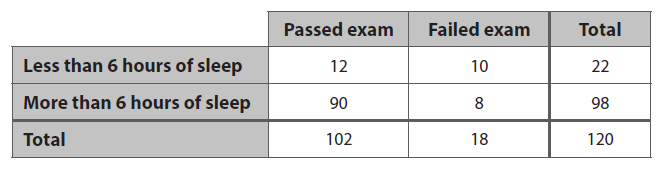 12. If you select one student at random, what is the probability that you select a student that failed the exam, if they got more than 6 hours of sleep?13. If you select one student at random, what is the probability that you select a student that got less than 6 hours of sleep, if they failed the exam?14. If you select one student at random, what is the 15. If you select one student at random, what is the 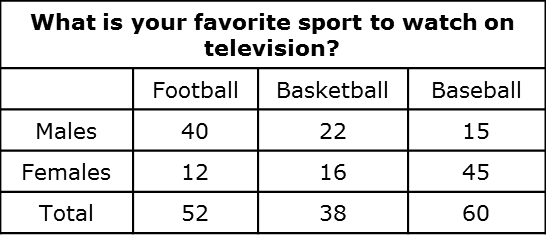 Use the table to answer theFollowing questions on sports.You make one selection fromThe sample space.16. 17. 18. 19. 				20. 